Eintracht Wangerland e. V.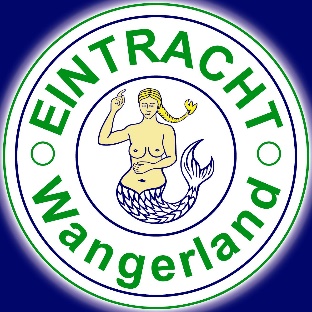 Turnierleitung:  Ingo Bohms / Joachim GuhlF-Junioren
   MeldestelleIngo Bohms					Joachim GuhlTel.   04426-598				Tel.   04463-55155Mob. 0160-1525335				Mob. 0172-4578305Mail: jletw@eintracht-wangerland.de		Mail: sportwart@eintracht-wangerland.de12. Puttkammer-Cupam Samstag, 16. Februar 20199:00 Uhr – ca. 13:00 UhrEintracht WangerlandM e l d e b o g e n(bitte sofort zurückschicken)Vereinsname: Ort, Str., Hs.-Nr.: Verantw. Trainer/Betreuer: PLZ, Wohnort: Telefon u. Handy: E-Mail: Die Aufnahme erfolgt nach der Reihenfolge der Zahlungseingänge des Startgeldes mit anschließender Bestätigung durch uns!Anmeldungen sind verbindlichÜberweisung des Startgeld mit der AnmeldungZusage Startplatz nur nach Zahlung des Startgeldes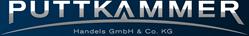 